Zadatak: Napišite proceduru koja crta lik prikazan na slici.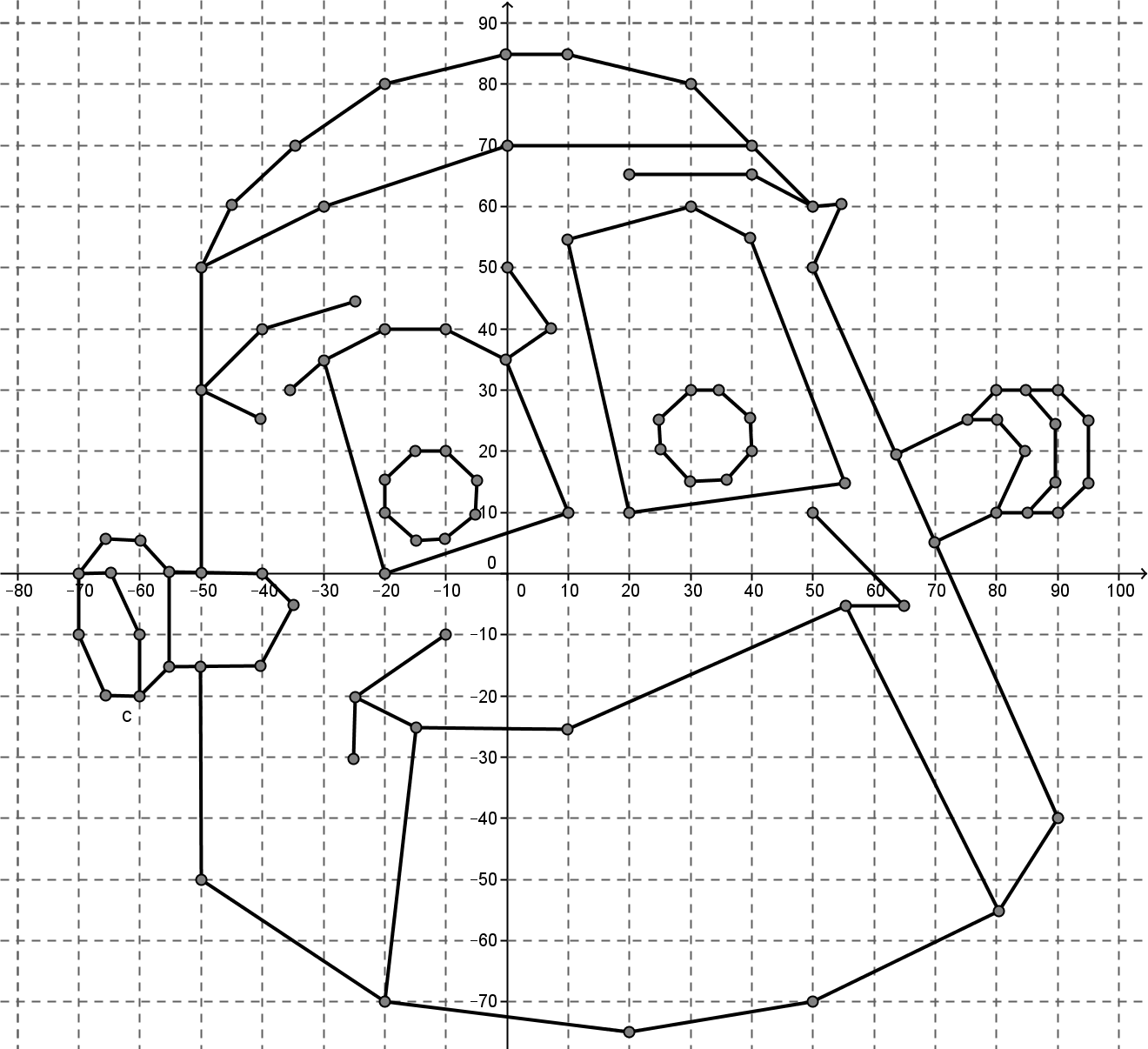 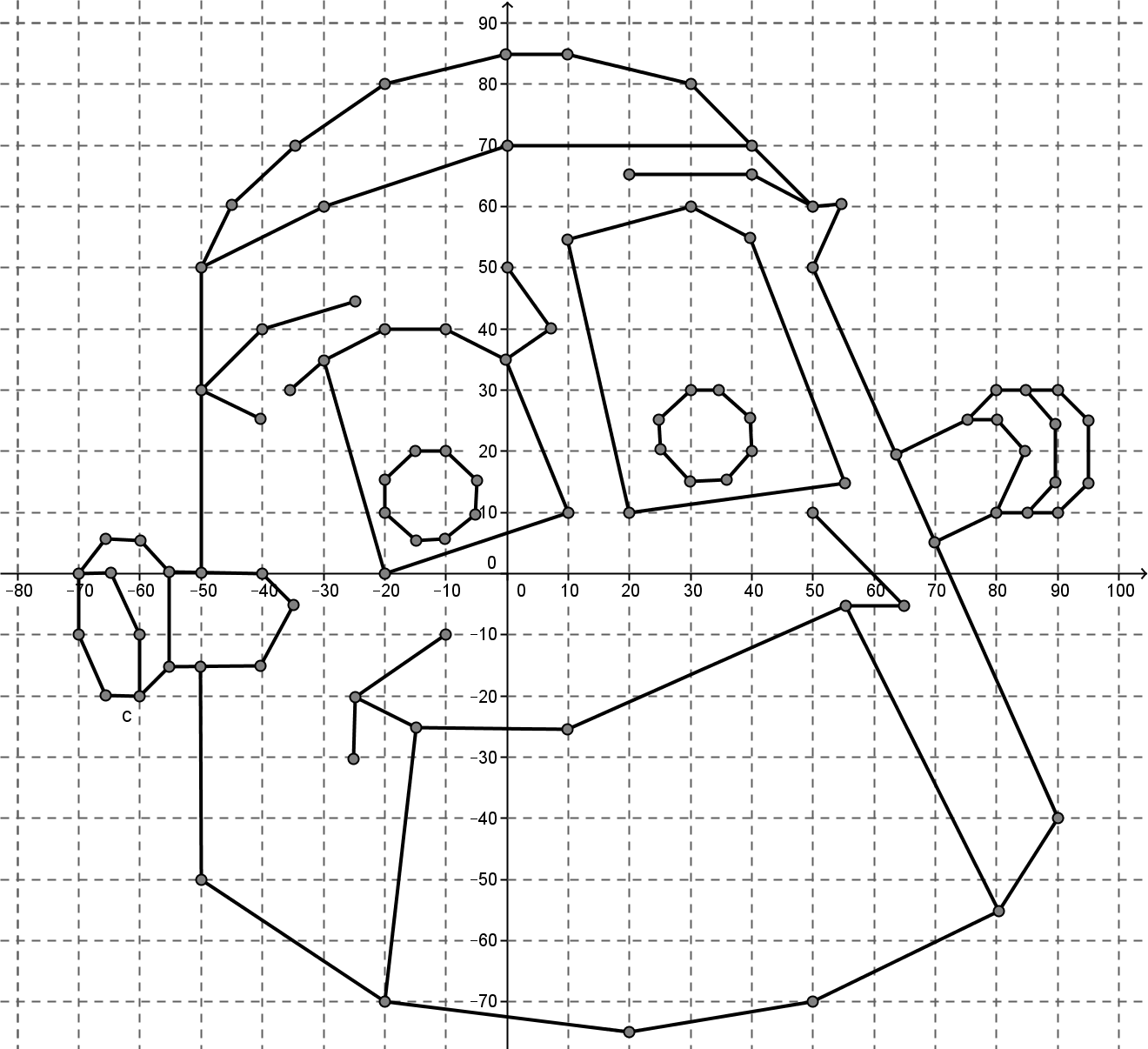 Zadatak: Napišite proceduru koja crta lik prikazan na slici.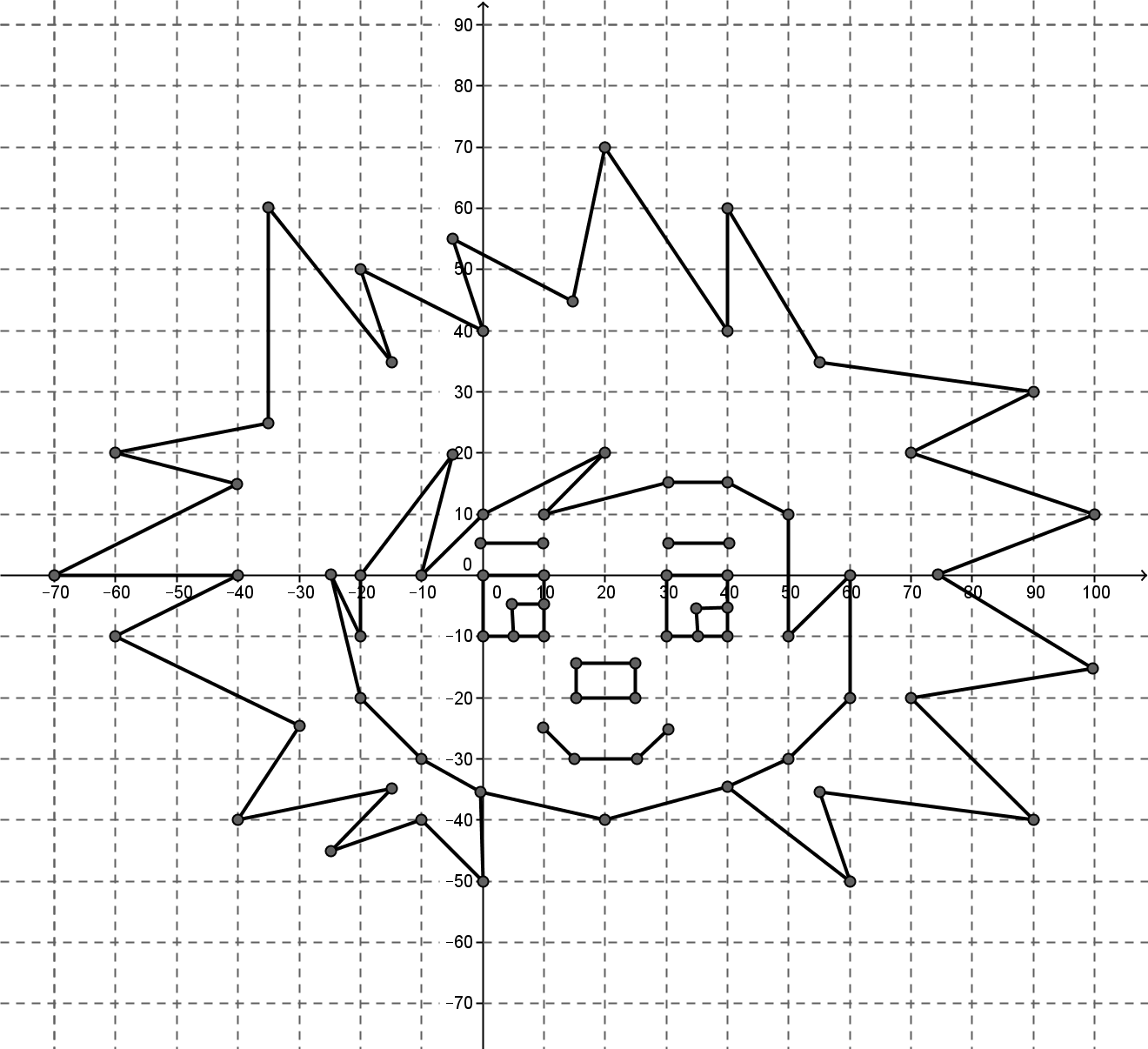 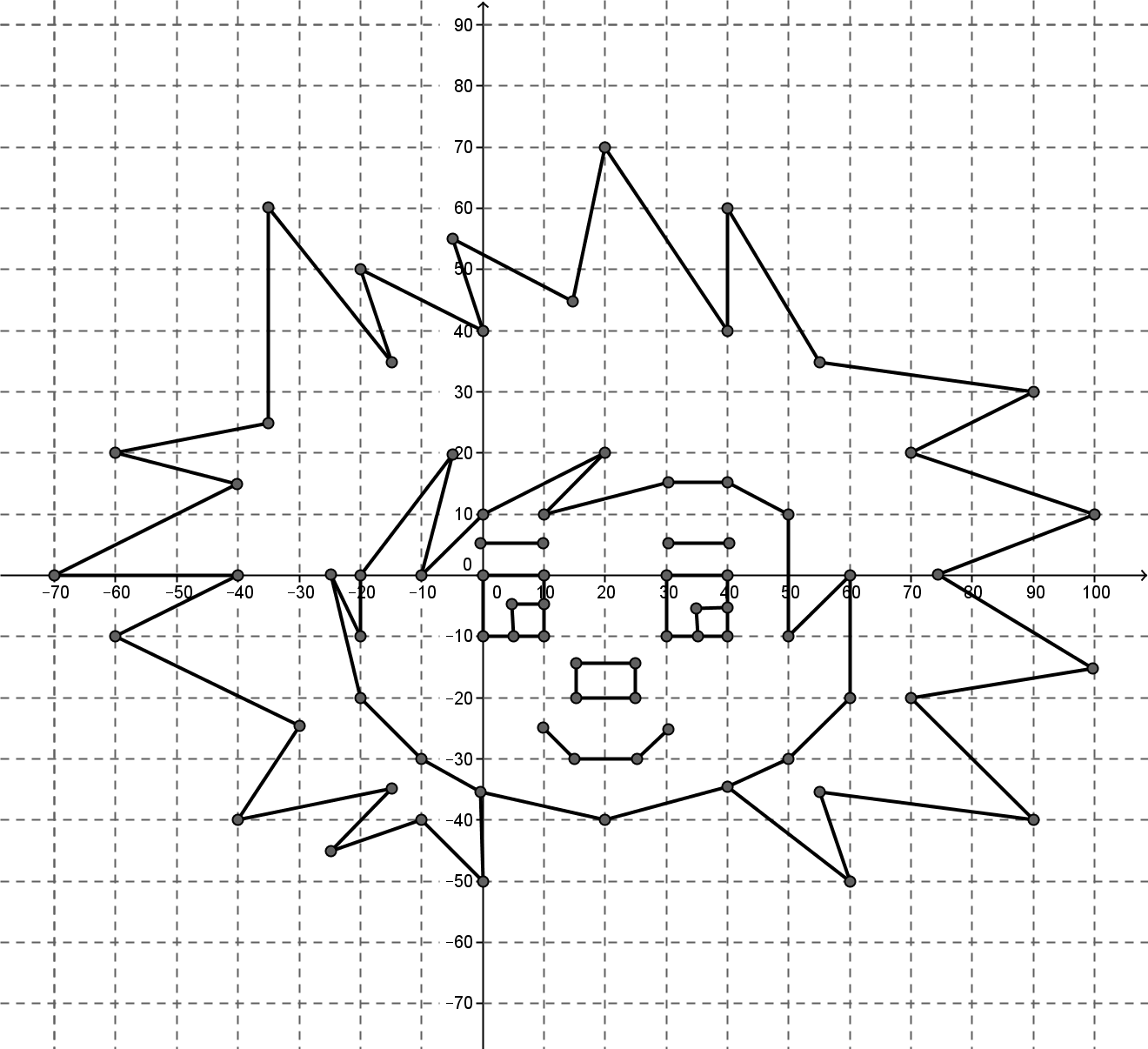 